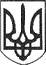 РЕШЕТИЛІВСЬКА МІСЬКА РАДАПОЛТАВСЬКОЇ ОБЛАСТІ(четверта позачергова сесія восьмого скликання)РІШЕННЯ25  лютого 2021 року                                                                            № 272-4-VIІIПро результати розгляду відповіді на депутатський запит Кошового П.М., Багна В.І., Скриль С.В., Ткачук І.О., Кузьменка В.В.Керуючись ст. 22 Закону України „Про статус депутатів місцевих рад”, враховуючи пропозицію депутата міської ради Кошового П.М. щодо розгляду відповіді на депутатський запит, Решетилівська міська радаВИРІШИЛА:	Результати розгляду відповіді на депутатський запит Кошового П.М., Багна В.І., Скриль С.В., Ткачук І.О., Кузьменка В.В. про надання інформації щодо отримання земельних ділянок для ведення особистого селянського господарства площею від 1га до 2 га, прийняти до відома.Міський голова                                                                                    О.А. ДядюноваПідготовлено:Секретар міської ради							Т.А.Малиш Погоджено:Начальник відділу з юридичних питань та управління комунальним майном			        Н.Ю. Колотій Начальник відділу організаційно-інформаційної роботи, документообігу та управління персоналом						         О.О.Мірошник			